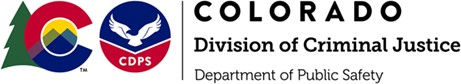    Non-secure Law Enforcement Facility Classification - Certification of Compliance with JJDPA-JJRATo ensure proper classification of law enforcement facilities for the purpose of compliance with the Juvenile Justice Reform Act (JJRA) and Juvenile Justice Delinquency Prevention Act (JJDPA), the Division of Criminal Justice (DCJ) requests that your agency complete this form. If your agency operates more than one facility, please complete a separate form for each applicable, non-secure facility.  This certification covers the period of time October 1, 2020 to September 30, 2021. Please submit your completed form to cdps_dcj_oajjacompliance@state.co.us.Law Enforcement Agency:	County:  	 Facility Name:   		Contact Person and Title:  		Contact Phone:	      Contact Email: ____________________________________________                                                         Facility Address:  		               Each question below must be answered in order for Colorado to meet the JJDPA/JJRA Federal Reporting requirements.Mark all items below as True (T), False (F) or Not Applicable (NA) to determine classification of the facility listed above. 	 This facility has no holding cells. 	 This facility has no locking interview rooms or waiting rooms.	The interview rooms and/or offices are lockable but they cannot be locked (for example, the keys are missing), or the interview rooms and offices have locks on the doors but the doors can only be locked from inside the room. 	There are no cuffing rings, cuffing benches or other stationary objects that officers could use to cuff juveniles to prevent them from leaving the building. 	 This facility contains no physical or environmental features or structures that could detain or confine a juvenile or prohibit them from leaving the facility, including a perimeter fence.A staff-secure facility is where the physical restriction of movement or activity is provided solely through the presence of staff; however, the juveniles should still be able to leave the facility if they so choose. These juveniles should not be held in a secure room, cell, or handcuffed to a stationary object, but they can be supervised by a staff person in a non-secure area to discourage them from leaving.  A staff secure facility is considered to be a non-secure facility for classification purposes.  Status offenders being detained by law enforcement for the sole purpose of returning him to his parents or guardians, or pending a transfer to the custody of a child welfare or social service agency are exempt from JJRA Core Requirements under the definition of Detained and Confined, and are therefore, NOT considered to be securely held.  Pending transfers to court or secure juvenile detention centers are NOT included in the Detained and Confined exception. CERTIFICATION: This form must be signed by someone with authority at this facility, and in signing this form, he or she is certifying the accuracy of the information provided.  If any of the above information changes, contact the DCJ Compliance Monitor, Mona L. Barnes, via email at monal.barnes@state.co.us as soon as possible to review the status of the facility’s classification._____________________________________________                _____________________________________Signing Authority’s Printed Name				Signing Authority’s Title_____________________________________________                _____________________________________Signing Authority’s Signature				DateRevised 11/01/2021